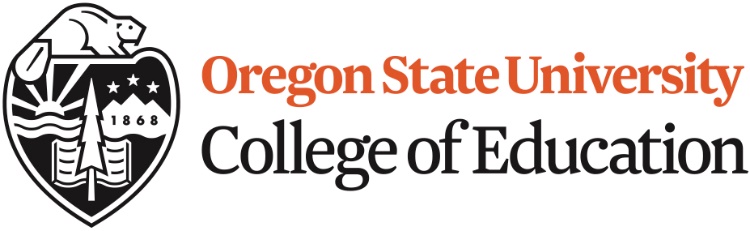 Clackamas Community College - CCCTransfer Guide to Oregon State University’s Education Double DegreeThe following courses at CCC are equivalent to courses for OSU’s Education Double Degree:ED 200 Foundations of Education  = 	ED 216 at OSUED 229 Learning and Development = 	ED 253 at OSUED 258 Multicultural Education = 		ED 219 at OSUED 280 Practicum (3 credits) = 		ED 309 at OSUThe following courses are great options at Clackamas CC for students preparing to teach early childhood or elementary education:Credits of Writing				WR 121,  WR 122, or WR 227		 Credits of Speech			Any COMM course					Credits of English Literature 		Any ENG course		US History course			HST 201, 202, or 203  	World Geography course		GEO 230 		Fundamentals of Elementary Math 	MTH 211, 212, and 213 		3 Science courses w/ lab			1 General Biology course:  BI 101, 102 or 1031 Physical Science course: PH 201, 202 or 2031 Geology course: PH 121, 122, 123    Any 3 credit Music, Art or Theatre Arts courseStudents planning to teach middle or high school should take courses in the subject that they way to teach (ex. History, Sciences, Maths, Language arts)For more information, please review Oregon State’s education website education.oregonstate.eduPhone or on-campus appointments can also be made with an OSU Double Degree academic advisor by calling 541-737-4661.GEO 230 				World RegionsMTH 211, 212, 213 		Math for Elementary TeachersThree Science courses	1 Biology course:  	BI 101, 102 or 1031 Physical Science:  	PH 201, 200 or 2031 Geology course:	Any Music, Art or Theatre Arts courseHDF 225				Infant & Child DevelopmentStudents planning to teach middle or high school should take courses in the subject that they way to teach (ex. History, Sciences, Maths, Language arts)For more information, please review Oregon State’s education website education.oregonstate.eduPhone or on-campus appointments can also be made with an OSU Double Degree academic advisor by calling 541-737-4661.